Absender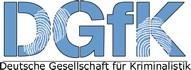 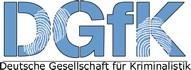 Anmeldung Jahrestagung der DGfK e.V. „Vernehmungen, Befragungen, Interviews“Ich nehme wie folgt an der Jahrestagung teil*: (bitte entsprechend markieren)Falls Sie NICHT am Vortag der Tagung (28.10.) anreisen möchten, entfällt eine Übernachtung (28./29.10.) und der Preis verringert sich jeweils um 60€. Bitte markieren Sie dies ggf.:


* Eine zusätzliche Übernachtung (30./31.10.) inkl. Frühstück kann direkt über das Tagungshotel dazu gebucht werden. ** Bitte fügen Sie der Anmeldung eine Immatrikulationsbescheinigung über ein aktuelles Hoch-/Fachhochschulstudium bei.Bitte per ausreichend frankierter Briefsendung oder als E-Mail-Anhang an:Im Teilnahmebeitrag sind folgende Leistungen enthalten:Anmeldung und Vor-Ort-Betreuung2 Übernachtungen mit Frühstück (28.10.-30.10.20)2 x Mittagessen (inkl. alkoholfreier Getränke)Kaffeebuffet und Tagungsgetränke2 x Abendessen (Buffet) (am 28. und 29.10.20)Anmeldebedingungen für Teilnehmer der 17. JahrestagungProgrammänderungen aus aktuellem Anlass behält sich die DGfK e.V. vor.Anmeldungen werden in der Reihenfolge der Zahlungseingänge berücksichtigt.Bitte überweisen Sie den Teilnahmebeitrag auf das Konto der DGfK e.V.:Die Anmeldung wird erst mit dem rechtzeitigen Eingang des Teilnahmebeitrages auf dem Konto der DGfK e.V. und der Anmeldungsbestätigung durch die DGfKe.V. verbindlich. Bei Nichterscheinen erfolgt keine Kostenerstattung!Für Auskünfte oder Fragen wenden Sie sich bitte an:Dr. Lennart MayE-Mail: tagungsbuero@kriminalistik.info Stichwort: Jahrestagung
Weitere Informationen erhalten Sie unter: www.kriminalistik.info
Ich melde mich wie oben markiert für die Jahrestagung 2020 verbindlich an.Der Teilnahmebeitrag wurde von mir auf das Konto der DGfK e.V. überwiesen.(Ort, Datum)(Unterschrift)Datenschutzrechtlicher Hinweis nach Art. 13 Abs. 1 und 2 Europäische Datenschutz-Grundverordnung (EU DSGVO) Verantwortliche Stelle für die Verarbeitung der personenbezogenen Daten ist die Deutsche Gesellschaft für Kriminalistik e. V., in Vertretung der Präsident Dr. Heiko Artkämper, c/o Staatsanwaltschaft Dortmund, Gerichtsplatz 1, 44135 Dortmund.Die personenbezogenen Daten werden ausschließlich zu Verwaltungszwecken gespeichert. Eine Weitergabe an Dritte erfolgt nicht oder ausschließlich nach Rücksprache mit dem Betroffenen.Löschungshinweis: Es gelten, soweit vorhanden, die gesetzlichen Aufbewahrungsfristen. Ihnen stehen folgende Betroffenenrechte gegenüber der/dem Verantwortlichen zu: - Auskunft über meine Daten (Art. 15 EU DSGVO), - Recht auf Berichtigung (Art. 16 EU DSGVO), - Recht auf Löschung (Art. 17 EU DSGVO), - Recht auf Einschränkung der Verarbeitung (Art. 18 EU DSGVO), - Recht auf Widerspruch gegen die Verarbeitung (Art. 21 EU DSGVO) ist mit § 36 BDSG für die öffentlichen Stellen eingeschränkt. Darüber hinaus steht Ihnen das Recht auf Beschwerde bei der Beauftragten für den Datenschutz und die Informationsfreiheit zu (Art. 77 EU DSGVO).Mitglied der DGfKMitglied der DGfKXBuchung bis 30.09.20299,00 €Studierende** bis 30.09.20199,00 €Buchung ab 01.10.20349,00 €Studierende** ab 01.10.20249,00 €Tagesticket (29.10.)120,00 €Tagesticket (30.10.)120,00 €Tagesticket Studierende** (29.10.)60,00 €Tagesticket Studierende** (30.10.)60,00 €NichtmitgliederNichtmitgliederXBuchung bis 30.09.20449,00 €Studierende** bis 30.09.20349,00 €Buchung ab 01.10.20499,00 €Studierende** ab 01.10.20399,00 €Tagesticket (29.10.)200,00 €Tagesticket (30.10.)200,00 €Tagesticket Studierende** (29.10.)100,00 €Tagesticket Studierende** (30.10.)100,00 €Ich wünsche nur eine Übernachtung (29./30.10.20)Bankverbindung:Deutsche Bank NorderstedtIBAN:DE80 2007 0024 0625 5210 00BIC:DEUTDEDBHAMVerwendungszweck:Vorname, Name, Jahrestagung DGfK 2020